Publicado en Madrid el 20/01/2015 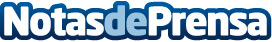 Los 10 proyectos StartupMadrid_10 inician ya su proceso de mentorizaciónLos 10 equipos emprendedores seleccionados por el programa de emprendimiento #StartUpMadrid10 comienzan la fase de mentorización y formación apoyada por el Foro de Empresas y el programa diseñado por Barrabés Next.Datos de contacto:Dirección General de Comercio y Desarrollo Económico “Madrid Emprende”. Ayuntamiento de Madrid91. 480 4772Nota de prensa publicada en: https://www.notasdeprensa.es/los-10-proyectos-startupmadrid-10-inician-ya Categorias: Marketing Emprendedores E-Commerce Software Dispositivos móviles http://www.notasdeprensa.es